Фототаблица осмотра конструкции расположеннойпо адресу: микрорайон 16, пр. Мира, 
остановочный павильон «Трансагенство» от 12.08.2022.Съёмка проводилась в 12 часов 28 минут телефоном Xiaomi 11T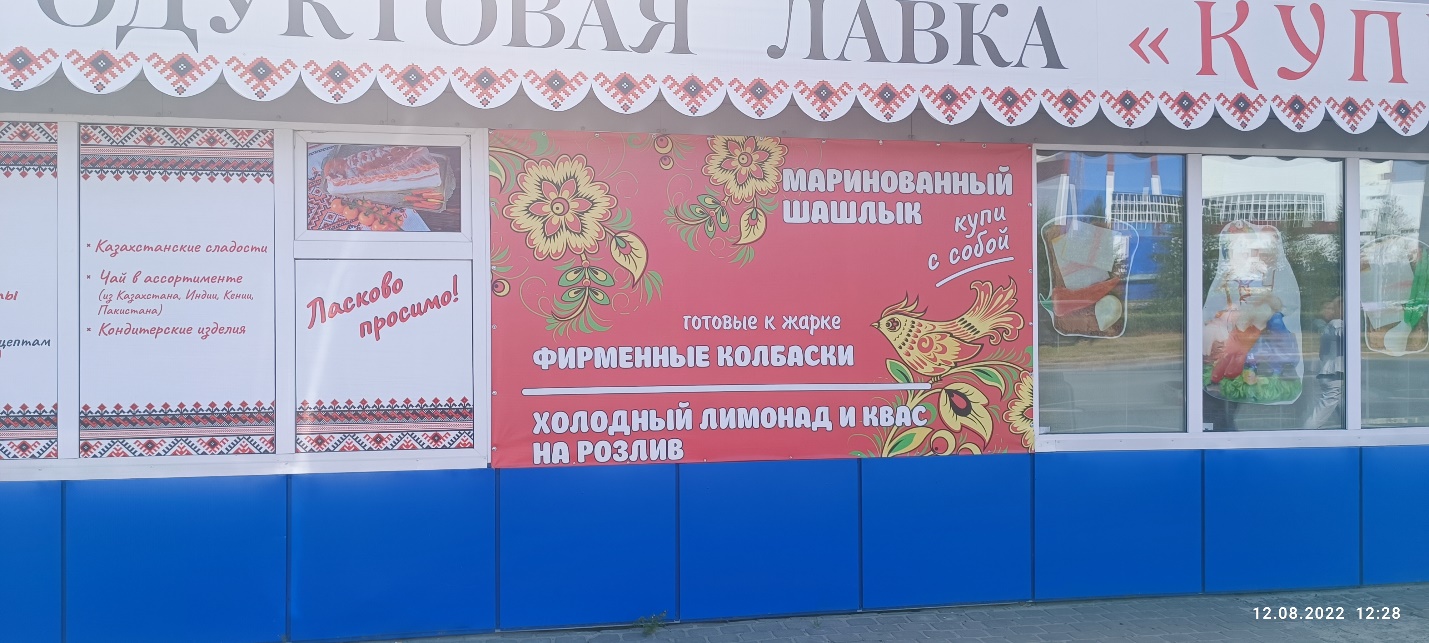 